Household Support Fund Grant 2022Household Support Fund Grant 2022Household Support Fund Grant 2022Household Support Fund Grant 2022Household Support Fund Grant 2022Household Support Fund Grant 2022Household Support Fund Grant 2022Household Support Fund Grant 2022Household Support Fund Grant 2022Household Support Fund Grant 2022Household Support Fund Grant 2022Household Support Fund Grant 2022Household Support Fund Grant 2022Household Support Fund Grant 2022Household Support Fund Grant 2022Household Support Fund Grant 2022Household Support Fund Grant 2022Household Support Fund Grant 2022Household Support Fund Grant 2022Household Support Fund Grant 2022Household Support Fund Grant 2022Household Support Fund Grant 2022Household Support Fund Grant 2022Household Support Fund Grant 2022Household Support Fund Grant 2022Household Support Fund Grant 2022Household Support Fund Grant 2022Household Support Fund Grant 2022Household Support Fund Grant 2022Household Support Fund Grant 2022Household Support Fund Grant 2022Household Support Fund Grant 2022Household Support Fund Grant 2022Household Support Fund Grant 2022Household Support Fund Grant 2022Household Support Fund Grant 2022Household Support Fund Grant 2022Household Support Fund Grant 2022Household Support Fund Grant 2022Referral FormReferral FormReferral FormReferral FormReferral FormReferral FormReferral FormReferral FormReferral FormReferral FormReferral FormReferral FormReferral FormReferral FormReferral FormReferral FormReferral FormReferral FormReferral FormReferral FormReferral FormReferral FormReferral FormReferral FormReferral FormReferral FormReferral FormReferral FormReferral FormReferral FormReferral FormReferral FormReferral FormReferral FormReferral FormReferral FormReferral FormReferral FormReferral FormPlease complete all sections clearly. Double-check payment details are correct.Please complete all sections clearly. Double-check payment details are correct.Please complete all sections clearly. Double-check payment details are correct.Please complete all sections clearly. Double-check payment details are correct.Please complete all sections clearly. Double-check payment details are correct.Please complete all sections clearly. Double-check payment details are correct.Please complete all sections clearly. Double-check payment details are correct.Please complete all sections clearly. Double-check payment details are correct.Please complete all sections clearly. Double-check payment details are correct.Please complete all sections clearly. Double-check payment details are correct.Please complete all sections clearly. Double-check payment details are correct.Please complete all sections clearly. Double-check payment details are correct.Please complete all sections clearly. Double-check payment details are correct.Please complete all sections clearly. Double-check payment details are correct.Please complete all sections clearly. Double-check payment details are correct.Please complete all sections clearly. Double-check payment details are correct.Please complete all sections clearly. Double-check payment details are correct.Please complete all sections clearly. Double-check payment details are correct.Please complete all sections clearly. Double-check payment details are correct.Please complete all sections clearly. Double-check payment details are correct.Please complete all sections clearly. Double-check payment details are correct.Please complete all sections clearly. Double-check payment details are correct.Please complete all sections clearly. Double-check payment details are correct.Please complete all sections clearly. Double-check payment details are correct.Please complete all sections clearly. Double-check payment details are correct.Please complete all sections clearly. Double-check payment details are correct.Please complete all sections clearly. Double-check payment details are correct.Please complete all sections clearly. Double-check payment details are correct.Please complete all sections clearly. Double-check payment details are correct.Please complete all sections clearly. Double-check payment details are correct.Please complete all sections clearly. Double-check payment details are correct.Please complete all sections clearly. Double-check payment details are correct.Please complete all sections clearly. Double-check payment details are correct.Please complete all sections clearly. Double-check payment details are correct.Please complete all sections clearly. Double-check payment details are correct.Please complete all sections clearly. Double-check payment details are correct.Please complete all sections clearly. Double-check payment details are correct.Please complete all sections clearly. Double-check payment details are correct.Please complete all sections clearly. Double-check payment details are correct.Consent to record dataConsent to record dataConsent to record dataConsent to record dataConsent to record dataPlease read this declaration and record client’s verbal consentPlease read this declaration and record client’s verbal consentPlease read this declaration and record client’s verbal consentPlease read this declaration and record client’s verbal consentPlease read this declaration and record client’s verbal consentPlease read this declaration and record client’s verbal consentPlease read this declaration and record client’s verbal consentPlease read this declaration and record client’s verbal consentPlease read this declaration and record client’s verbal consentPlease read this declaration and record client’s verbal consentPlease read this declaration and record client’s verbal consentPlease read this declaration and record client’s verbal consentPlease read this declaration and record client’s verbal consentPlease read this declaration and record client’s verbal consentPlease read this declaration and record client’s verbal consentPlease read this declaration and record client’s verbal consentPlease read this declaration and record client’s verbal consentPlease read this declaration and record client’s verbal consentPlease read this declaration and record client’s verbal consentPlease read this declaration and record client’s verbal consentPlease read this declaration and record client’s verbal consentPlease read this declaration and record client’s verbal consentPlease read this declaration and record client’s verbal consentPlease read this declaration and record client’s verbal consentPlease read this declaration and record client’s verbal consentPlease read this declaration and record client’s verbal consentPlease read this declaration and record client’s verbal consentPlease read this declaration and record client’s verbal consentPlease read this declaration and record client’s verbal consentPlease read this declaration and record client’s verbal consentPlease read this declaration and record client’s verbal consentPlease read this declaration and record client’s verbal consentPlease read this declaration and record client’s verbal consentPlease read this declaration and record client’s verbal consentConsent givenConsent givenConsent givenConsent givenPlease tickPlease tickPlease tickPlease tickPlease tickClient detailsClient detailsClient detailsClient detailsMr/Mrs/Ms/Dr/OtherMr/Mrs/Ms/Dr/OtherMr/Mrs/Ms/Dr/OtherMr/Mrs/Ms/Dr/OtherDate of BirthDate of BirthDate of BirthDate of BirthDate of BirthDate of BirthDate of BirthDate of Birth          /           /          /           /          /           /          /           /          /           /          /           /          /           /          /           /          /           /          /           /          /           /          /           /          /           /          /           /First NameFirst NameFirst NameFirst NameSurnameSurnameSurnameSurnameAddressAddressAddressAddressPostcodePostcodePostcodePostcodeLandline numberLandline numberLandline numberLandline numberMobile numberMobile numberMobile numberMobile numberMobile numberMobile numberMobile numberEmailEmailEmailEmailGrant optionsGrant optionsBACS payment. If BACS payment details are provided the grant is paid directly to the individual and can be used towards the payment of household utility bills.Gift Cards. Without BACS payment details the grant is given in the form of multi-use gift cards which can be used for food and household purchases to offset the cost of utility bills within a household budget.BACS payment. If BACS payment details are provided the grant is paid directly to the individual and can be used towards the payment of household utility bills.Gift Cards. Without BACS payment details the grant is given in the form of multi-use gift cards which can be used for food and household purchases to offset the cost of utility bills within a household budget.BACS payment. If BACS payment details are provided the grant is paid directly to the individual and can be used towards the payment of household utility bills.Gift Cards. Without BACS payment details the grant is given in the form of multi-use gift cards which can be used for food and household purchases to offset the cost of utility bills within a household budget.BACS payment. If BACS payment details are provided the grant is paid directly to the individual and can be used towards the payment of household utility bills.Gift Cards. Without BACS payment details the grant is given in the form of multi-use gift cards which can be used for food and household purchases to offset the cost of utility bills within a household budget.BACS payment. If BACS payment details are provided the grant is paid directly to the individual and can be used towards the payment of household utility bills.Gift Cards. Without BACS payment details the grant is given in the form of multi-use gift cards which can be used for food and household purchases to offset the cost of utility bills within a household budget.BACS payment. If BACS payment details are provided the grant is paid directly to the individual and can be used towards the payment of household utility bills.Gift Cards. Without BACS payment details the grant is given in the form of multi-use gift cards which can be used for food and household purchases to offset the cost of utility bills within a household budget.BACS payment. If BACS payment details are provided the grant is paid directly to the individual and can be used towards the payment of household utility bills.Gift Cards. Without BACS payment details the grant is given in the form of multi-use gift cards which can be used for food and household purchases to offset the cost of utility bills within a household budget.BACS payment. If BACS payment details are provided the grant is paid directly to the individual and can be used towards the payment of household utility bills.Gift Cards. Without BACS payment details the grant is given in the form of multi-use gift cards which can be used for food and household purchases to offset the cost of utility bills within a household budget.BACS payment. If BACS payment details are provided the grant is paid directly to the individual and can be used towards the payment of household utility bills.Gift Cards. Without BACS payment details the grant is given in the form of multi-use gift cards which can be used for food and household purchases to offset the cost of utility bills within a household budget.BACS payment. If BACS payment details are provided the grant is paid directly to the individual and can be used towards the payment of household utility bills.Gift Cards. Without BACS payment details the grant is given in the form of multi-use gift cards which can be used for food and household purchases to offset the cost of utility bills within a household budget.BACS payment. If BACS payment details are provided the grant is paid directly to the individual and can be used towards the payment of household utility bills.Gift Cards. Without BACS payment details the grant is given in the form of multi-use gift cards which can be used for food and household purchases to offset the cost of utility bills within a household budget.BACS payment. If BACS payment details are provided the grant is paid directly to the individual and can be used towards the payment of household utility bills.Gift Cards. Without BACS payment details the grant is given in the form of multi-use gift cards which can be used for food and household purchases to offset the cost of utility bills within a household budget.BACS payment. If BACS payment details are provided the grant is paid directly to the individual and can be used towards the payment of household utility bills.Gift Cards. Without BACS payment details the grant is given in the form of multi-use gift cards which can be used for food and household purchases to offset the cost of utility bills within a household budget.BACS payment. If BACS payment details are provided the grant is paid directly to the individual and can be used towards the payment of household utility bills.Gift Cards. Without BACS payment details the grant is given in the form of multi-use gift cards which can be used for food and household purchases to offset the cost of utility bills within a household budget.BACS payment. If BACS payment details are provided the grant is paid directly to the individual and can be used towards the payment of household utility bills.Gift Cards. Without BACS payment details the grant is given in the form of multi-use gift cards which can be used for food and household purchases to offset the cost of utility bills within a household budget.BACS payment. If BACS payment details are provided the grant is paid directly to the individual and can be used towards the payment of household utility bills.Gift Cards. Without BACS payment details the grant is given in the form of multi-use gift cards which can be used for food and household purchases to offset the cost of utility bills within a household budget.BACS payment. If BACS payment details are provided the grant is paid directly to the individual and can be used towards the payment of household utility bills.Gift Cards. Without BACS payment details the grant is given in the form of multi-use gift cards which can be used for food and household purchases to offset the cost of utility bills within a household budget.BACS payment. If BACS payment details are provided the grant is paid directly to the individual and can be used towards the payment of household utility bills.Gift Cards. Without BACS payment details the grant is given in the form of multi-use gift cards which can be used for food and household purchases to offset the cost of utility bills within a household budget.BACS payment. If BACS payment details are provided the grant is paid directly to the individual and can be used towards the payment of household utility bills.Gift Cards. Without BACS payment details the grant is given in the form of multi-use gift cards which can be used for food and household purchases to offset the cost of utility bills within a household budget.BACS payment. If BACS payment details are provided the grant is paid directly to the individual and can be used towards the payment of household utility bills.Gift Cards. Without BACS payment details the grant is given in the form of multi-use gift cards which can be used for food and household purchases to offset the cost of utility bills within a household budget.BACS payment. If BACS payment details are provided the grant is paid directly to the individual and can be used towards the payment of household utility bills.Gift Cards. Without BACS payment details the grant is given in the form of multi-use gift cards which can be used for food and household purchases to offset the cost of utility bills within a household budget.BACS payment. If BACS payment details are provided the grant is paid directly to the individual and can be used towards the payment of household utility bills.Gift Cards. Without BACS payment details the grant is given in the form of multi-use gift cards which can be used for food and household purchases to offset the cost of utility bills within a household budget.BACS payment. If BACS payment details are provided the grant is paid directly to the individual and can be used towards the payment of household utility bills.Gift Cards. Without BACS payment details the grant is given in the form of multi-use gift cards which can be used for food and household purchases to offset the cost of utility bills within a household budget.BACS payment. If BACS payment details are provided the grant is paid directly to the individual and can be used towards the payment of household utility bills.Gift Cards. Without BACS payment details the grant is given in the form of multi-use gift cards which can be used for food and household purchases to offset the cost of utility bills within a household budget.BACS payment. If BACS payment details are provided the grant is paid directly to the individual and can be used towards the payment of household utility bills.Gift Cards. Without BACS payment details the grant is given in the form of multi-use gift cards which can be used for food and household purchases to offset the cost of utility bills within a household budget.BACS payment. If BACS payment details are provided the grant is paid directly to the individual and can be used towards the payment of household utility bills.Gift Cards. Without BACS payment details the grant is given in the form of multi-use gift cards which can be used for food and household purchases to offset the cost of utility bills within a household budget.BACS payment. If BACS payment details are provided the grant is paid directly to the individual and can be used towards the payment of household utility bills.Gift Cards. Without BACS payment details the grant is given in the form of multi-use gift cards which can be used for food and household purchases to offset the cost of utility bills within a household budget.BACS payment. If BACS payment details are provided the grant is paid directly to the individual and can be used towards the payment of household utility bills.Gift Cards. Without BACS payment details the grant is given in the form of multi-use gift cards which can be used for food and household purchases to offset the cost of utility bills within a household budget.BACS payment. If BACS payment details are provided the grant is paid directly to the individual and can be used towards the payment of household utility bills.Gift Cards. Without BACS payment details the grant is given in the form of multi-use gift cards which can be used for food and household purchases to offset the cost of utility bills within a household budget.BACS payment. If BACS payment details are provided the grant is paid directly to the individual and can be used towards the payment of household utility bills.Gift Cards. Without BACS payment details the grant is given in the form of multi-use gift cards which can be used for food and household purchases to offset the cost of utility bills within a household budget.BACS payment. If BACS payment details are provided the grant is paid directly to the individual and can be used towards the payment of household utility bills.Gift Cards. Without BACS payment details the grant is given in the form of multi-use gift cards which can be used for food and household purchases to offset the cost of utility bills within a household budget.BACS payment. If BACS payment details are provided the grant is paid directly to the individual and can be used towards the payment of household utility bills.Gift Cards. Without BACS payment details the grant is given in the form of multi-use gift cards which can be used for food and household purchases to offset the cost of utility bills within a household budget.BACS payment. If BACS payment details are provided the grant is paid directly to the individual and can be used towards the payment of household utility bills.Gift Cards. Without BACS payment details the grant is given in the form of multi-use gift cards which can be used for food and household purchases to offset the cost of utility bills within a household budget.BACS payment. If BACS payment details are provided the grant is paid directly to the individual and can be used towards the payment of household utility bills.Gift Cards. Without BACS payment details the grant is given in the form of multi-use gift cards which can be used for food and household purchases to offset the cost of utility bills within a household budget.BACS payment. If BACS payment details are provided the grant is paid directly to the individual and can be used towards the payment of household utility bills.Gift Cards. Without BACS payment details the grant is given in the form of multi-use gift cards which can be used for food and household purchases to offset the cost of utility bills within a household budget.BACS payment. If BACS payment details are provided the grant is paid directly to the individual and can be used towards the payment of household utility bills.Gift Cards. Without BACS payment details the grant is given in the form of multi-use gift cards which can be used for food and household purchases to offset the cost of utility bills within a household budget.BACS payment. If BACS payment details are provided the grant is paid directly to the individual and can be used towards the payment of household utility bills.Gift Cards. Without BACS payment details the grant is given in the form of multi-use gift cards which can be used for food and household purchases to offset the cost of utility bills within a household budget.Grant typeGrant typeBACS payment: complete payment details below:BACS payment: complete payment details below:BACS payment: complete payment details below:BACS payment: complete payment details below:BACS payment: complete payment details below:BACS payment: complete payment details below:BACS payment: complete payment details below:BACS payment: complete payment details below:BACS payment: complete payment details below:BACS payment: complete payment details below:BACS payment: complete payment details below:BACS payment: complete payment details below:BACS payment: complete payment details below:BACS payment: complete payment details below:BACS payment: complete payment details below:BACS payment: complete payment details below:BACS payment: complete payment details below:BACS payment: complete payment details below:BACS payment: complete payment details below:BACS payment: complete payment details below:Gift-cards: no further details required.Gift-cards: no further details required.Gift-cards: no further details required.Gift-cards: no further details required.Gift-cards: no further details required.Gift-cards: no further details required.Gift-cards: no further details required.Gift-cards: no further details required.Gift-cards: no further details required.Gift-cards: no further details required.Gift-cards: no further details required.Gift-cards: no further details required.Gift-cards: no further details required.Gift-cards: no further details required.Gift-cards: no further details required.Gift-cards: no further details required.Gift-cards: no further details required.PaymentPaymentPaymentPaymentPlease check these details carefully:Please check these details carefully:Please check these details carefully:Please check these details carefully:Please check these details carefully:Please check these details carefully:Please check these details carefully:Please check these details carefully:Please check these details carefully:Please check these details carefully:Please check these details carefully:Please check these details carefully:Please check these details carefully:Please check these details carefully:Please check these details carefully:Please check these details carefully:Please check these details carefully:Please check these details carefully:Please check these details carefully:Please check these details carefully:Please check these details carefully:Please check these details carefully:Please check these details carefully:Please check these details carefully:Please check these details carefully:Please check these details carefully:Please check these details carefully:Please check these details carefully:Please check these details carefully:Please check these details carefully:Please check these details carefully:Please check these details carefully:Please check these details carefully:Please check these details carefully:Please check these details carefully:Bank/building society nameBank/building society nameBank/building society nameBank/building society nameBank/building society nameBank/building society nameBank/building society nameAccount numberAccount numberAccount numberAccount numberAccount numberAccount numberAccount numberBuilding society roll numberBuilding society roll numberBuilding society roll numberBuilding society roll numberBuilding society roll numberBuilding society roll numberBuilding society roll numberSort codeSort codeSort codeSort codeSort codeSort codeSort code///////BACS paymentBACS paymentBACS paymentYYNNIn exceptional circumstances payment to a third party may be provided. Please explain details if required:In exceptional circumstances payment to a third party may be provided. Please explain details if required:In exceptional circumstances payment to a third party may be provided. Please explain details if required:In exceptional circumstances payment to a third party may be provided. Please explain details if required:In exceptional circumstances payment to a third party may be provided. Please explain details if required:In exceptional circumstances payment to a third party may be provided. Please explain details if required:In exceptional circumstances payment to a third party may be provided. Please explain details if required:In exceptional circumstances payment to a third party may be provided. Please explain details if required:In exceptional circumstances payment to a third party may be provided. Please explain details if required:In exceptional circumstances payment to a third party may be provided. Please explain details if required:In exceptional circumstances payment to a third party may be provided. Please explain details if required:In exceptional circumstances payment to a third party may be provided. Please explain details if required:In exceptional circumstances payment to a third party may be provided. Please explain details if required:In exceptional circumstances payment to a third party may be provided. Please explain details if required:In exceptional circumstances payment to a third party may be provided. Please explain details if required:In exceptional circumstances payment to a third party may be provided. Please explain details if required:In exceptional circumstances payment to a third party may be provided. Please explain details if required:In exceptional circumstances payment to a third party may be provided. Please explain details if required:In exceptional circumstances payment to a third party may be provided. Please explain details if required:In exceptional circumstances payment to a third party may be provided. Please explain details if required:In exceptional circumstances payment to a third party may be provided. Please explain details if required:In exceptional circumstances payment to a third party may be provided. Please explain details if required:In exceptional circumstances payment to a third party may be provided. Please explain details if required:In exceptional circumstances payment to a third party may be provided. Please explain details if required:In exceptional circumstances payment to a third party may be provided. Please explain details if required:In exceptional circumstances payment to a third party may be provided. Please explain details if required:In exceptional circumstances payment to a third party may be provided. Please explain details if required:In exceptional circumstances payment to a third party may be provided. Please explain details if required:In exceptional circumstances payment to a third party may be provided. Please explain details if required:In exceptional circumstances payment to a third party may be provided. Please explain details if required:In exceptional circumstances payment to a third party may be provided. Please explain details if required:In exceptional circumstances payment to a third party may be provided. Please explain details if required:In exceptional circumstances payment to a third party may be provided. Please explain details if required:In exceptional circumstances payment to a third party may be provided. Please explain details if required:In exceptional circumstances payment to a third party may be provided. Please explain details if required:In exceptional circumstances payment to a third party may be provided. Please explain details if required:In exceptional circumstances payment to a third party may be provided. Please explain details if required:In exceptional circumstances payment to a third party may be provided. Please explain details if required:In exceptional circumstances payment to a third party may be provided. Please explain details if required:ReferrerReferrerReferrerReferrerReferrerReferrerReferrerReferrerReferrerReferrerReferrerReferrerReferrerReferrerReferrerReferrerReferrerReferrerReferrerReferrerReferrerReferrerReferrerReferrerReferrerReferrerReferrerReferrerReferrerReferrerReferrerReferrerReferrerReferrerReferrerReferrerReferrerReferrerReferrerName:Name:Name:RoleRoleRoleRoleRoleOrganisationOrganisationOrganisationEmailEmailEmailClient identifierClient identifierClient identifierReturn to: householdsupportfund@ageukdd.org.uk   Enquiries call: 01773 766922 and leave a message.Or post to: Age UK Derby & Derbyshire, 29A Market Place, Heanor, DE75 7EGReturn to: householdsupportfund@ageukdd.org.uk   Enquiries call: 01773 766922 and leave a message.Or post to: Age UK Derby & Derbyshire, 29A Market Place, Heanor, DE75 7EGReturn to: householdsupportfund@ageukdd.org.uk   Enquiries call: 01773 766922 and leave a message.Or post to: Age UK Derby & Derbyshire, 29A Market Place, Heanor, DE75 7EGReturn to: householdsupportfund@ageukdd.org.uk   Enquiries call: 01773 766922 and leave a message.Or post to: Age UK Derby & Derbyshire, 29A Market Place, Heanor, DE75 7EGReturn to: householdsupportfund@ageukdd.org.uk   Enquiries call: 01773 766922 and leave a message.Or post to: Age UK Derby & Derbyshire, 29A Market Place, Heanor, DE75 7EGReturn to: householdsupportfund@ageukdd.org.uk   Enquiries call: 01773 766922 and leave a message.Or post to: Age UK Derby & Derbyshire, 29A Market Place, Heanor, DE75 7EGReturn to: householdsupportfund@ageukdd.org.uk   Enquiries call: 01773 766922 and leave a message.Or post to: Age UK Derby & Derbyshire, 29A Market Place, Heanor, DE75 7EGReturn to: householdsupportfund@ageukdd.org.uk   Enquiries call: 01773 766922 and leave a message.Or post to: Age UK Derby & Derbyshire, 29A Market Place, Heanor, DE75 7EGReturn to: householdsupportfund@ageukdd.org.uk   Enquiries call: 01773 766922 and leave a message.Or post to: Age UK Derby & Derbyshire, 29A Market Place, Heanor, DE75 7EGReturn to: householdsupportfund@ageukdd.org.uk   Enquiries call: 01773 766922 and leave a message.Or post to: Age UK Derby & Derbyshire, 29A Market Place, Heanor, DE75 7EGReturn to: householdsupportfund@ageukdd.org.uk   Enquiries call: 01773 766922 and leave a message.Or post to: Age UK Derby & Derbyshire, 29A Market Place, Heanor, DE75 7EGReturn to: householdsupportfund@ageukdd.org.uk   Enquiries call: 01773 766922 and leave a message.Or post to: Age UK Derby & Derbyshire, 29A Market Place, Heanor, DE75 7EGReturn to: householdsupportfund@ageukdd.org.uk   Enquiries call: 01773 766922 and leave a message.Or post to: Age UK Derby & Derbyshire, 29A Market Place, Heanor, DE75 7EGReturn to: householdsupportfund@ageukdd.org.uk   Enquiries call: 01773 766922 and leave a message.Or post to: Age UK Derby & Derbyshire, 29A Market Place, Heanor, DE75 7EGReturn to: householdsupportfund@ageukdd.org.uk   Enquiries call: 01773 766922 and leave a message.Or post to: Age UK Derby & Derbyshire, 29A Market Place, Heanor, DE75 7EGReturn to: householdsupportfund@ageukdd.org.uk   Enquiries call: 01773 766922 and leave a message.Or post to: Age UK Derby & Derbyshire, 29A Market Place, Heanor, DE75 7EGReturn to: householdsupportfund@ageukdd.org.uk   Enquiries call: 01773 766922 and leave a message.Or post to: Age UK Derby & Derbyshire, 29A Market Place, Heanor, DE75 7EGReturn to: householdsupportfund@ageukdd.org.uk   Enquiries call: 01773 766922 and leave a message.Or post to: Age UK Derby & Derbyshire, 29A Market Place, Heanor, DE75 7EGReturn to: householdsupportfund@ageukdd.org.uk   Enquiries call: 01773 766922 and leave a message.Or post to: Age UK Derby & Derbyshire, 29A Market Place, Heanor, DE75 7EGReturn to: householdsupportfund@ageukdd.org.uk   Enquiries call: 01773 766922 and leave a message.Or post to: Age UK Derby & Derbyshire, 29A Market Place, Heanor, DE75 7EGReturn to: householdsupportfund@ageukdd.org.uk   Enquiries call: 01773 766922 and leave a message.Or post to: Age UK Derby & Derbyshire, 29A Market Place, Heanor, DE75 7EGReturn to: householdsupportfund@ageukdd.org.uk   Enquiries call: 01773 766922 and leave a message.Or post to: Age UK Derby & Derbyshire, 29A Market Place, Heanor, DE75 7EGReturn to: householdsupportfund@ageukdd.org.uk   Enquiries call: 01773 766922 and leave a message.Or post to: Age UK Derby & Derbyshire, 29A Market Place, Heanor, DE75 7EGReturn to: householdsupportfund@ageukdd.org.uk   Enquiries call: 01773 766922 and leave a message.Or post to: Age UK Derby & Derbyshire, 29A Market Place, Heanor, DE75 7EGReturn to: householdsupportfund@ageukdd.org.uk   Enquiries call: 01773 766922 and leave a message.Or post to: Age UK Derby & Derbyshire, 29A Market Place, Heanor, DE75 7EGReturn to: householdsupportfund@ageukdd.org.uk   Enquiries call: 01773 766922 and leave a message.Or post to: Age UK Derby & Derbyshire, 29A Market Place, Heanor, DE75 7EGReturn to: householdsupportfund@ageukdd.org.uk   Enquiries call: 01773 766922 and leave a message.Or post to: Age UK Derby & Derbyshire, 29A Market Place, Heanor, DE75 7EGReturn to: householdsupportfund@ageukdd.org.uk   Enquiries call: 01773 766922 and leave a message.Or post to: Age UK Derby & Derbyshire, 29A Market Place, Heanor, DE75 7EGReturn to: householdsupportfund@ageukdd.org.uk   Enquiries call: 01773 766922 and leave a message.Or post to: Age UK Derby & Derbyshire, 29A Market Place, Heanor, DE75 7EGReturn to: householdsupportfund@ageukdd.org.uk   Enquiries call: 01773 766922 and leave a message.Or post to: Age UK Derby & Derbyshire, 29A Market Place, Heanor, DE75 7EGReturn to: householdsupportfund@ageukdd.org.uk   Enquiries call: 01773 766922 and leave a message.Or post to: Age UK Derby & Derbyshire, 29A Market Place, Heanor, DE75 7EGReturn to: householdsupportfund@ageukdd.org.uk   Enquiries call: 01773 766922 and leave a message.Or post to: Age UK Derby & Derbyshire, 29A Market Place, Heanor, DE75 7EGReturn to: householdsupportfund@ageukdd.org.uk   Enquiries call: 01773 766922 and leave a message.Or post to: Age UK Derby & Derbyshire, 29A Market Place, Heanor, DE75 7EGReturn to: householdsupportfund@ageukdd.org.uk   Enquiries call: 01773 766922 and leave a message.Or post to: Age UK Derby & Derbyshire, 29A Market Place, Heanor, DE75 7EGReturn to: householdsupportfund@ageukdd.org.uk   Enquiries call: 01773 766922 and leave a message.Or post to: Age UK Derby & Derbyshire, 29A Market Place, Heanor, DE75 7EGReturn to: householdsupportfund@ageukdd.org.uk   Enquiries call: 01773 766922 and leave a message.Or post to: Age UK Derby & Derbyshire, 29A Market Place, Heanor, DE75 7EGReturn to: householdsupportfund@ageukdd.org.uk   Enquiries call: 01773 766922 and leave a message.Or post to: Age UK Derby & Derbyshire, 29A Market Place, Heanor, DE75 7EGReturn to: householdsupportfund@ageukdd.org.uk   Enquiries call: 01773 766922 and leave a message.Or post to: Age UK Derby & Derbyshire, 29A Market Place, Heanor, DE75 7EGReturn to: householdsupportfund@ageukdd.org.uk   Enquiries call: 01773 766922 and leave a message.Or post to: Age UK Derby & Derbyshire, 29A Market Place, Heanor, DE75 7EGInternal use only:Internal use only:Internal use only:Internal use only:Internal use only:Internal use only:Internal use only:YYNNNNClient details recordedClient details recordedClient details recordedClient details recordedClient details recordedClient details recordedClient details recordedAUKDD Charity Log numberAUKDD Charity Log numberAUKDD Charity Log numberAUKDD Charity Log numberAUKDD Charity Log numberAUKDD Charity Log numberAUKDD Charity Log numberAUKDD Charity Log numberAUKDD Charity Log numberAUKDD Charity Log numberAUKDD Charity Log numberAUKDD Charity Log numberAUKDD Charity Log numberAUKDD Charity Log numberAUKDD Charity Log numberAUKDD Charity Log numberAUKDD Charity Log numberReporting details recordedReporting details recordedReporting details recordedReporting details recordedReporting details recordedReporting details recordedReporting details recordedPassed to Finance Passed to Finance Passed to Finance Passed to Finance Passed to Finance Passed to Finance Passed to Finance Passed to Finance Passed to Finance Passed to Finance Passed to Finance Passed to Finance Passed to Finance Passed to Finance Passed to Finance Passed to Finance Passed to Finance Date:      /        / 2022Date:      /        / 2022Date:      /        / 2022Date:      /        / 2022Date:      /        / 2022Date:      /        / 2022Date:      /        / 2022Date:      /        / 2022Date:      /        / 2022Grant payment authorisedGrant payment authorisedGrant payment authorisedGrant payment authorisedGrant payment authorisedGrant payment authorisedGrant payment authorisedDate:        /          / 2022Date:        /          / 2022Date:        /          / 2022Date:        /          / 2022Date:        /          / 2022Date:        /          / 2022Date:        /          / 2022Date:        /          / 2022Date:        /          / 2022Date:        /          / 2022Date:        /          / 2022Date:        /          / 2022Date:        /          / 2022Date:        /          / 2022Date:        /          / 2022Date:        /          / 2022Date:        /          / 2022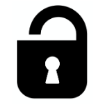 